Publicado en   el 12/01/2014 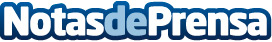 La Policía Nacional detiene a un hombre por acosar a 283 niñas mediante técnicas de groomingIm?genes       Datos de contacto:Nota de prensa publicada en: https://www.notasdeprensa.es/la-policia-nacional-detiene-a-un-hombre-por_1 Categorias: Nacional http://www.notasdeprensa.es